Консультация для педагогов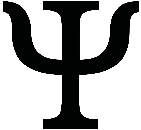 Обеспечение психологической безопасности личности ребенкаПонятие психологическая безопасность чаще всего раскрывается через использование понятий психическое здоровье и угроза. При этом психологическая безопасность трактуется как такое состояние, когда обеспечено успешное психическое развитие ребенка и адекватно отражаются внутренние и внешние угрозы его психическому здоровью.Само содержание понятия безопасность означает отсутствие опасностей или возможность надежной зашиты от них. Опасность же рассматривается как наличие и действие различных факторов, которые являются дисфункциональными, дестабилизирующими жизнедеятельность ребенка, угрожающими развитию его личности.Основные источники угроз психологической безопасности личности можно условно разделить на две группы: внешние и внутренние.К внешним источникам угроз психологической безопасности ребенка следует отнести:1. Манипулирование детьми, наносящее серьезный ущерб позитивному развитию личности: Это проявляется в том, что взрослые стремятся все сделать за ребенка, тем самым лишая его самостоятельности и инициативности, как в деятельности, так и в принятии решений.2. Индивидуально-личностные особенности персонала, участвующего в образовательном процессе и ежедневно вступающего во взаимодействие с детьми.3. Межличностные отношения детей в группе. Бывает так, что детское сообщество отвергает кого-то из сверстников, а воспитатели долгое время этого не замечают или не находят достаточно эффективных средств, для устранения такого явления. В результате у отвергаемых детей появляется чувство дезориентации в микросоциуме, каковым является для ребенка дошкольное учреждение. Кроме того, в детском коллективе уже в раннем возрасте могут проявляться грубость и жестокость, на которую также нет должной реакции педагогов.4. Враждебность окружающей ребенка среды, когда ему ограничен доступ к игрушкам, не продумано цветовое и световое оформление пространства; отсутствуют необходимые условия для реализации естественной потребности в движении; действуют необоснованные запреты, вызванные псевдозаботой о безопасности ребенка.5. Интеллектуально-физические и психоэмоциональные перегрузки, однообразие будней.6. Неправильная организация общения. Преобладание авторитарного стиля, отсутствие заинтересованности ребенком со стороны взрослых.7. Сокращение длительности пребывания ребенка на свежем воздухе.8. Отсутствие понятных ребенку правил, регулирующих его поведение в детском обществе.9. Невнимание к ребенку со стороны родителей, асоциальная семейная микросреда и т. п.Внутренними источниками угроз психологической безопасности ребенка могут быть:1. Сформировавшиеся в результате неправильного воспитания в семье привычки негативного поведения. В результате малыш сознательно отвергается детьми и подсознательно взрослыми.2. Осознание ребенком на фоне других детей своей не успешности. Это способствует формированию комплекса неполноценности и зарождению такого, например, отрицательного чувства, как зависть.3. Отсутствие автономности. Прямая зависимость во всем от взрослого, рождающая чувство беспомощности, когда приходится действовать самостоятельно.4. Индивидуально-личностные особенности ребенка, например, сформировавшиеся (не без помощи взрослых) боязливость или привычка постоянно быть в центре внимания.5. Патология физического развития, например, нарушение зрения, слуха и т. п.Общим же источником угроз психологической безопасности ребенка является информация, которая неадекватно отражает окружающий его мир, т. е. вводит его в заблуждение, в мир иллюзий. Проще говоря, когда взрослые обманывают ребенка. И это может привести к психологическому срыву. Например, убеждают, что мама скоро придет, и малыш находится в состоянии напряженного ожидания.Признаки стрессового состояния малыша при нарушении его психологической безопасности могут проявляться:в трудностях засыпания и беспокойном сне;в усталости после нагрузки, которая совсем недавно его не утомляла;в беспричинной обидчивости, плаксивости или, наоборот, повышенной агрессивности;в рассеянности, невнимательности;в беспокойстве и непоседливости;в отсутствии уверенности в себе, которая выражается в том, что ребенок все чаще ищет одобрения у взрослых, буквально жмется к ним;в проявлении упрямства;в том, что он постоянно сосет соску, палец или жует что-нибудь, слишком жадно без разбора ест, заглатывая при этом пищу (иногда, наоборот, отмечается стойкое нарушение аппетита);в боязни контактов, стремлении к уединению, в отказе участвовать в играх сверстников (часто ребенок бесцельно бродит по групповой, не находя себе занятия);в игре с половыми органами;в подергивании плеч, качании головой, дрожании рук;в снижении массы тела или, напротив, начинающих проявляться симптомах ожирения;в повышенной тревожности;в дневном и ночном недержании мочи, которых ранее не наблюдалось, и в некоторых других явлениях.Все вышеперечисленные признаки могут говорить нам, что ребенок находится в состоянии психоэмоционального напряжения, только в том случае, если они не наблюдались ранее.Следует отметать и то, что не все признаки стрессового состояния могут быть явно выражены, но беспокоиться нужно даже в том случае, если проявились хотя бы какие-то из них.Наличие вышеуказанных симптомов нередко свидетельствует о возникновении психосоматических расстройств, которые могут отрицательно сказаться на самочувствии, поведении ребенка. Игнорирование их обычно приводит к стойким нарушениям не только в здоровье, но и в личностном развитии. Бывает, что такие дети впоследствии становятся лживыми, неуверенными в себе, склонными к бесплодным мечтаниям, трусливыми, некоммуникабельными. У них как способ защитного поведения очень рано появляется социальная маска.Психоэмоциональное стояние детей во многом зависит от ритма жизни, который в дошкольном учреждении задается режимом дня. Традиционно в нем указывается время и длительность сна, прием пищи, прогулок, занятий.С одной стороны, жизнь в заданном ритме как бы должна оказывать положительное воздействие на психоэмоциональное состояние ребенка, но, с другой – можно наблюдать, что дети нервничают, с нетерпением ждут родителей, перестают слушаться взрослых, хотя те ничем такое состояние не провоцировали. Особенно это заметно в конце недели. Провоцирующим фактором может явиться непродуманный в плане комфортности для психологического состояния ребенка режим дня.Однообразие будней, привычность ритма, отсутствие неожиданностей, жесткая регламентация деятельности – все это рождает у детей комплекс несвободы и служит стрессовым фактором.Режим дня детей в дошкольном учреждении должен быть многовариантным, учитывающим все возможные нестандартные ситуации: адаптационный период, плохую погоду, карантины и периоды повышенной заболеваемости.  Необходимо соблюдать следующие принципы режима дня детского сада.1. Каждый день должен отличаться от предыдущего по характеру игровой и образовательной деятельности, по месту и форме организации занятий.2. В режиме дня должно быть предусмотрено время для индивидуальных контактов каждого педагога с детьми на основе неформального общения.3. Ежедневно в режиме дня должно быть отведено время игр взрослых с детьми. Причем инициатива в этих играх должна принадлежать ребятам, а взрослым следует ее всячески поощрять.4. Рекомендована работа с природным материалом: глиной, песком, водой. Обычно это отвлекает детей от неприятных эмоций. Так же используется музыкотерапия – музыкальные паузы и релаксационная музыка.5. В режиме дня должно быть выделено время для проведения профилактических мероприятий, лечения, психотренинга, релаксационных и музыкальных пауз.  Список литературы:Смирнова Е. О. Особенности общения с дошкольником / Е. О. Смирнова. – М.: Издательский центр «Академия», 2000. – 160 с. Яковлева Н. К. Психологическая помощь дошкольнику / Н. К. Яковлева. – СПБ., Изд-во «Валери-СПД», 2001. – 112 с. Широкова Г. А. Справочник дошкольного психолога / Г. А. Широкова. – Ростов: Феникс, 2011. – 384 с.